	   				             UNIVERSIDADE FEDERAL DE PELOTAS   	                            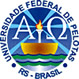 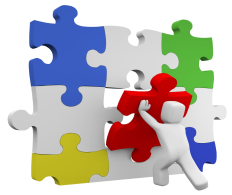 PROGRAMA DE EDUCAÇÃO INCLUSIVACURSO DE APERFEIÇOAMENTO EM AEE-DEFICIÊNCIA INTELECTUALFICHA DE INSCRIÇÃOREDE:___________________________  MUNICÍPIO: _________________________________________  UF: ____________RESPONSÁVEL: __________________________________________	   				             UNIVERSIDADE FEDERAL DE PELOTAS   	                            PROGRAMA DE EDUCAÇÃO INCLUSIVACURSO DE APERFEIÇOAMENTO EM AEE-DEFICIÊNCIA VISUALFICHA DE INSCRIÇÃOREDE:___________________________  MUNICÍPIO: _________________________________________  UF: ____________RESPONSÁVEL: __________________________________________Nome completoCpfEscolaridadeVínculo(efetivo ou contratado)NascimentoEscolaFunçãoEndereço e telefoneEmailDeficiência(caso sim, qual)Nome completoCpfEscolaridadeVínculo(efetivo ou contratado)NascimentoEscolaFunçãoEndereço e telefoneEmailDeficiência(caso sim, qual)